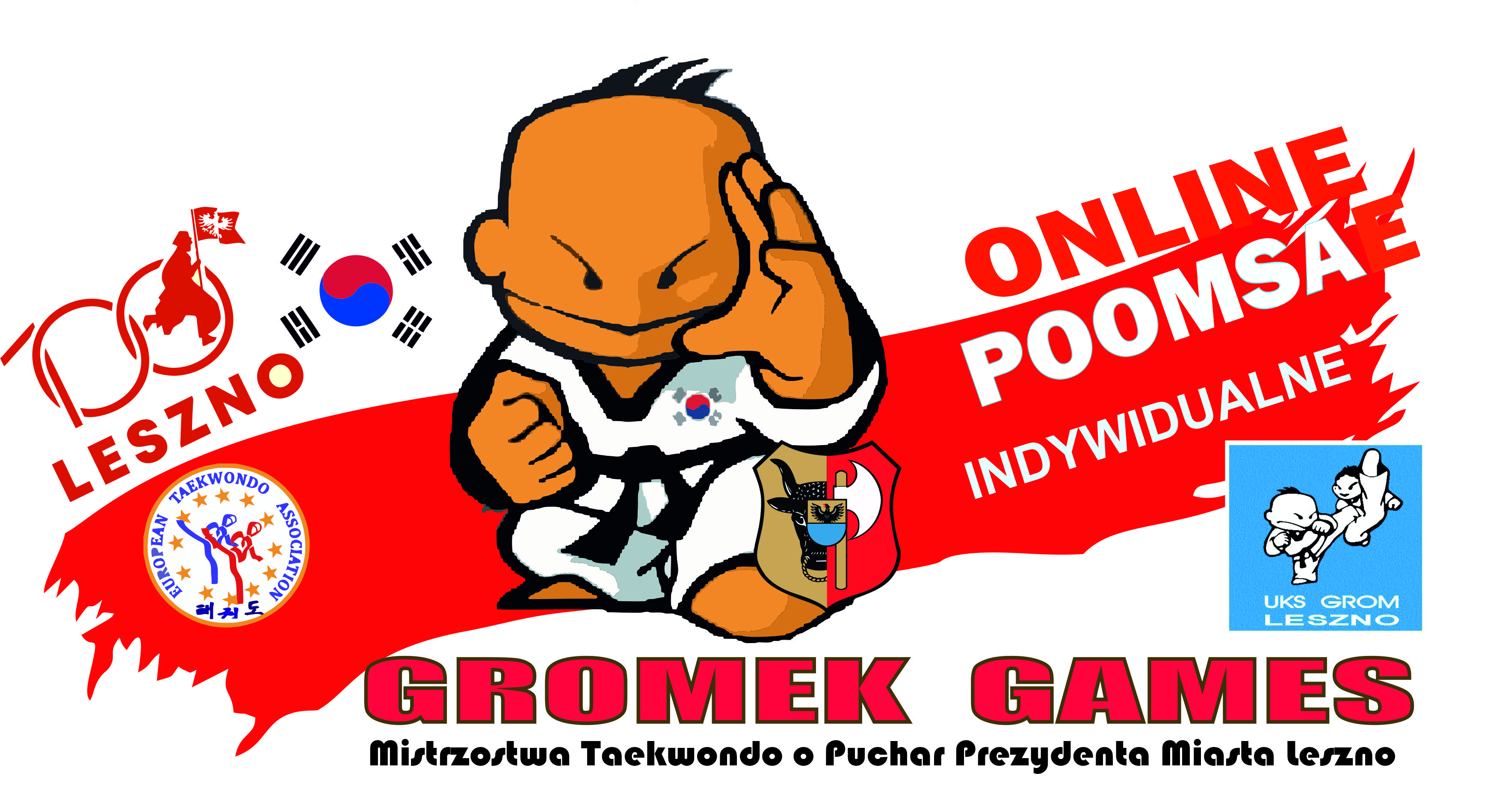 Wyniki Gromek Games 2020Grupa M/1                  Hubert Jarosz   Dębno Pl                       I                  Madeja Alan    Przewóz                         II                  Cieśla Bruno   Dębno Pl                         III                  Jagodziński  Franek   Leszno                 IIIGrupa M/2                  Maślonka Konrad   Leszno                    I                   Lichański  Sebastiań   Dębno Pl            II                  Schmidt  Borys   Leszno                         III                                    Dydniański  Szymon  Przewóz              III                  Cieśla Iwo      Dębno Pl                           IIIGrupa M/3                  Tomszewski Antoni      Leszno                 I                  Marczak Mikołaj   Przewóz                     II                  Szumny Paweł Dębno Pl                         III                   Grupa M/4                 Kowaliński  Michał     Leszno                         I                 Hryńczuk   Miłosz   Św. Katarzyna           II                        Budźko   Oliwier           Leszno                       III                 Zgaiński  Nikodem       Leszno                       IIIGrupa M/5                  Nowak Jakub         Św. Katarzyna                    I                             Roszak  Jędrzej             Leszno                      II                  Giglewicz  Ignacy         Leszno                       III                  Olszewski  Wojciech Św. Katarzyna            IIIGrupa M/6                Strzelecki Wojciech    Św.  Katarzyna             I                Kapała Dawid        Dębno Pl                             II                Dejneka  Kacper     Św. Katarzyna                   IIIGrupa M/7                Marczak  Jakub      Przewóz                         I                Borowicz   Leonard    Dębno Pl                   II                Rzepecki  Stanisław     Leszno                     IIIGrupa M/8  Master                Borys  Kowaliński      Leszno                                   I                Chmielowski Kamil      Św. Katarzyna                    II                Szkudlarek Maksymilian     Dębno Pl                     IIIGrupa M/9  Master                 Guzikowski  Mateusz       Leszno                   I                 Capar   Dawid                    Św. Katarzyna      II                 Jarosz   Jakub                     Dębno Polskie     III                 Wójcik  Wiktor                  Leszno                   III                 Jagodziński  Wojciech      Leszno                   IIIGrupa  K/1                Klisowska  Magdalena   Przewóz               I                Lichańska  Amelia        Dębno Pl                II                Szymańska  Amelia      Dębno Pl                IIIGrupa K/2               Rabiej    Kamila          Leszno                            I               Olejnik  Julia               Leszno                            II               Dziaszyk   Marika       Leszno                            III               Dydnińska   Milena    Przewóz                         IIIGrupa K/3               Witan  Alicja        Św. Katarzyna                     I               Borowicz  Martyna   Dębno Pl                        IIGrupa K/4              Kuliszak   Nel             Leszno                          I              Beznoska  Lena         Leszno                          IIGrupa K/5   Master          Dajewska  Michalina    Leszno                             I          Szpiek  Oliwia               Św. Katarzyna                 II           Tomaszweska  Zuzanna  Leszno                         III          Sarnowska   Zuzanna        Borówiec/Poznań    III